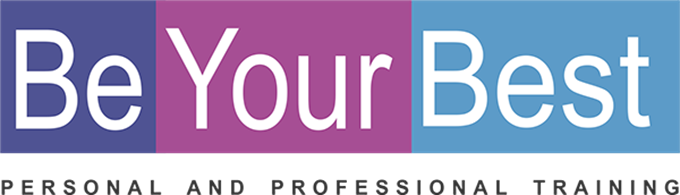 REGISTRATION FORMREGISTRATION FORMREGISTRATION FORMREGISTRATION FORMREGISTRATION FORMREGISTRATION FORMREGISTRATION FORMREGISTRATION FORMREGISTRATION FORMREGISTRATION FORMREGISTRATION FORMREGISTRATION FORMPERSONAL DETAILSPERSONAL DETAILSPERSONAL DETAILSPERSONAL DETAILSPERSONAL DETAILSPERSONAL DETAILSPERSONAL DETAILSPERSONAL DETAILSPERSONAL DETAILSPERSONAL DETAILSPERSONAL DETAILSPERSONAL DETAILSName:Name:Name:Name:Name:Date of Birth: Date of Birth: Date of Birth: Date of Birth: Date of Birth: Date of Birth: Date of Birth: Tel:Tel:Tel:Tel:Tel:E-mail:E-mail:E-mail:E-mail:E-mail:E-mail:Physical Address:Physical Address:Physical Address:Physical Address:Physical Address:Physical Address:Physical Address:Physical Address:Physical Address:Physical Address:Physical Address:Physical Address:Where did you hear about the BYB Course?: __________________________________________________Where did you hear about the BYB Course?: __________________________________________________Where did you hear about the BYB Course?: __________________________________________________Where did you hear about the BYB Course?: __________________________________________________Where did you hear about the BYB Course?: __________________________________________________Where did you hear about the BYB Course?: __________________________________________________Where did you hear about the BYB Course?: __________________________________________________Where did you hear about the BYB Course?: __________________________________________________Where did you hear about the BYB Course?: __________________________________________________Where did you hear about the BYB Course?: __________________________________________________Where did you hear about the BYB Course?: __________________________________________________Where did you hear about the BYB Course?: __________________________________________________Investment in all your relationshipsInvestment in all your relationshipsInvestment in all your relationshipsInvestment in all your relationshipsInvestment in all your relationshipsInvestment in all your relationshipsInvestment in all your relationshipsInvestment in all your relationshipsInvestment in all your relationshipsInvestment in all your relationshipsInvestment in all your relationshipsInvestment in all your relationships30 Hour Program: 10 weeks3 hours per week30 Hour Program: 10 weeks3 hours per weekR120,00 per hourR120,00 per hourR 3600 per person (Including handbook, and certificate)R 3600 per person (Including handbook, and certificate)R 3600 per person (Including handbook, and certificate)R 3600 per person (Including handbook, and certificate)R 3600 per person (Including handbook, and certificate)R 3600 per person (Including handbook, and certificate)R 3600 per person (Including handbook, and certificate)R 3600 per person (Including handbook, and certificate)   (Please select)                               ADDED VALUE   (Please select)                               ADDED VALUE   (Please select)                               ADDED VALUE   (Please select)                               ADDED VALUE   (Please select)                               ADDED VALUE   (Please select)                               ADDED VALUE   (Please select)                               ADDED VALUE   (Please select)                               ADDED VALUE   (Please select)                               ADDED VALUE   (Please select)                               ADDED VALUE   (Please select)                               ADDED VALUE   (Please select)                               ADDED VALUEDiscount when one payment before 30 Junie 2019. ( R3500 per person )You can repeat this course for free any time in the future!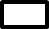 I am a registered service provider so you can submit my account to your medical aid provider and they will reimburse you in accordance with the rules of your medical aid plan for therapeutic services.Discount when one payment before 30 Junie 2019. ( R3500 per person )You can repeat this course for free any time in the future!I am a registered service provider so you can submit my account to your medical aid provider and they will reimburse you in accordance with the rules of your medical aid plan for therapeutic services.Discount when one payment before 30 Junie 2019. ( R3500 per person )You can repeat this course for free any time in the future!I am a registered service provider so you can submit my account to your medical aid provider and they will reimburse you in accordance with the rules of your medical aid plan for therapeutic services.Discount when one payment before 30 Junie 2019. ( R3500 per person )You can repeat this course for free any time in the future!I am a registered service provider so you can submit my account to your medical aid provider and they will reimburse you in accordance with the rules of your medical aid plan for therapeutic services.Discount when one payment before 30 Junie 2019. ( R3500 per person )You can repeat this course for free any time in the future!I am a registered service provider so you can submit my account to your medical aid provider and they will reimburse you in accordance with the rules of your medical aid plan for therapeutic services.Discount when one payment before 30 Junie 2019. ( R3500 per person )You can repeat this course for free any time in the future!I am a registered service provider so you can submit my account to your medical aid provider and they will reimburse you in accordance with the rules of your medical aid plan for therapeutic services.Discount when one payment before 30 Junie 2019. ( R3500 per person )You can repeat this course for free any time in the future!I am a registered service provider so you can submit my account to your medical aid provider and they will reimburse you in accordance with the rules of your medical aid plan for therapeutic services.Discount when one payment before 30 Junie 2019. ( R3500 per person )You can repeat this course for free any time in the future!I am a registered service provider so you can submit my account to your medical aid provider and they will reimburse you in accordance with the rules of your medical aid plan for therapeutic services.Discount when one payment before 30 Junie 2019. ( R3500 per person )You can repeat this course for free any time in the future!I am a registered service provider so you can submit my account to your medical aid provider and they will reimburse you in accordance with the rules of your medical aid plan for therapeutic services.Discount when one payment before 30 Junie 2019. ( R3500 per person )You can repeat this course for free any time in the future!I am a registered service provider so you can submit my account to your medical aid provider and they will reimburse you in accordance with the rules of your medical aid plan for therapeutic services.Discount when one payment before 30 Junie 2019. ( R3500 per person )You can repeat this course for free any time in the future!I am a registered service provider so you can submit my account to your medical aid provider and they will reimburse you in accordance with the rules of your medical aid plan for therapeutic services.Discount when one payment before 30 Junie 2019. ( R3500 per person )You can repeat this course for free any time in the future!I am a registered service provider so you can submit my account to your medical aid provider and they will reimburse you in accordance with the rules of your medical aid plan for therapeutic services.             Down payment options that will suit your budget Please pay on or before last day of the month. 3 months ( Deposit with registration: 30 June 2019, 31 July, 31 Aug 2018)             Down payment options that will suit your budget Please pay on or before last day of the month. 3 months ( Deposit with registration: 30 June 2019, 31 July, 31 Aug 2018)             Down payment options that will suit your budget Please pay on or before last day of the month. 3 months ( Deposit with registration: 30 June 2019, 31 July, 31 Aug 2018)             Down payment options that will suit your budget Please pay on or before last day of the month. 3 months ( Deposit with registration: 30 June 2019, 31 July, 31 Aug 2018)             Down payment options that will suit your budget Please pay on or before last day of the month. 3 months ( Deposit with registration: 30 June 2019, 31 July, 31 Aug 2018)             Down payment options that will suit your budget Please pay on or before last day of the month. 3 months ( Deposit with registration: 30 June 2019, 31 July, 31 Aug 2018)             Down payment options that will suit your budget Please pay on or before last day of the month. 3 months ( Deposit with registration: 30 June 2019, 31 July, 31 Aug 2018)             Down payment options that will suit your budget Please pay on or before last day of the month. 3 months ( Deposit with registration: 30 June 2019, 31 July, 31 Aug 2018)             Down payment options that will suit your budget Please pay on or before last day of the month. 3 months ( Deposit with registration: 30 June 2019, 31 July, 31 Aug 2018)R 1200 per month. R   360 per weekR 1200 per month. R   360 per weekR 1200 per month. R   360 per weekBANKING DETAILSBANKING DETAILSBANKING DETAILSBANKING DETAILSBANKING DETAILSBANKING DETAILSBANKING DETAILSBANKING DETAILSBANKING DETAILSBANKING DETAILSBANKING DETAILSBANKING DETAILSCheque: K BadenhorstK BadenhorstK BadenhorstK BadenhorstBranch:  Branch:  163 145163 145163 145163 145Bank:NedbankNedbankNedbankNedbankAcc nr:Acc nr:163 112 8302163 112 8302163 112 8302163 112 8302Ref: Name and SurnameName and SurnameName and SurnameName and SurnameNotification: Notification: 0832659388083265938808326593880832659388(Please select)                  DATES   /  TIMES  /   VENUES(Please select)                  DATES   /  TIMES  /   VENUES(Please select)                  DATES   /  TIMES  /   VENUES(Please select)                  DATES   /  TIMES  /   VENUES(Please select)                  DATES   /  TIMES  /   VENUES(Please select)                  DATES   /  TIMES  /   VENUES(Please select)                  DATES   /  TIMES  /   VENUES(Please select)                  DATES   /  TIMES  /   VENUES(Please select)                  DATES   /  TIMES  /   VENUES(Please select)                  DATES   /  TIMES  /   VENUES(Please select)                  DATES   /  TIMES  /   VENUES(Please select)                  DATES   /  TIMES  /   VENUESEnglish/AfrikaansEnglish/Afrikaans18 July – 12 Sept201918 July – 12 Sept201918 July – 12 Sept2019ThursdayEveningsThursdayEvenings18:00-21:0018:00-21:00Northern SuburbsKaren Badenhorst(Venue to be confirmed) Northern SuburbsKaren Badenhorst(Venue to be confirmed) 